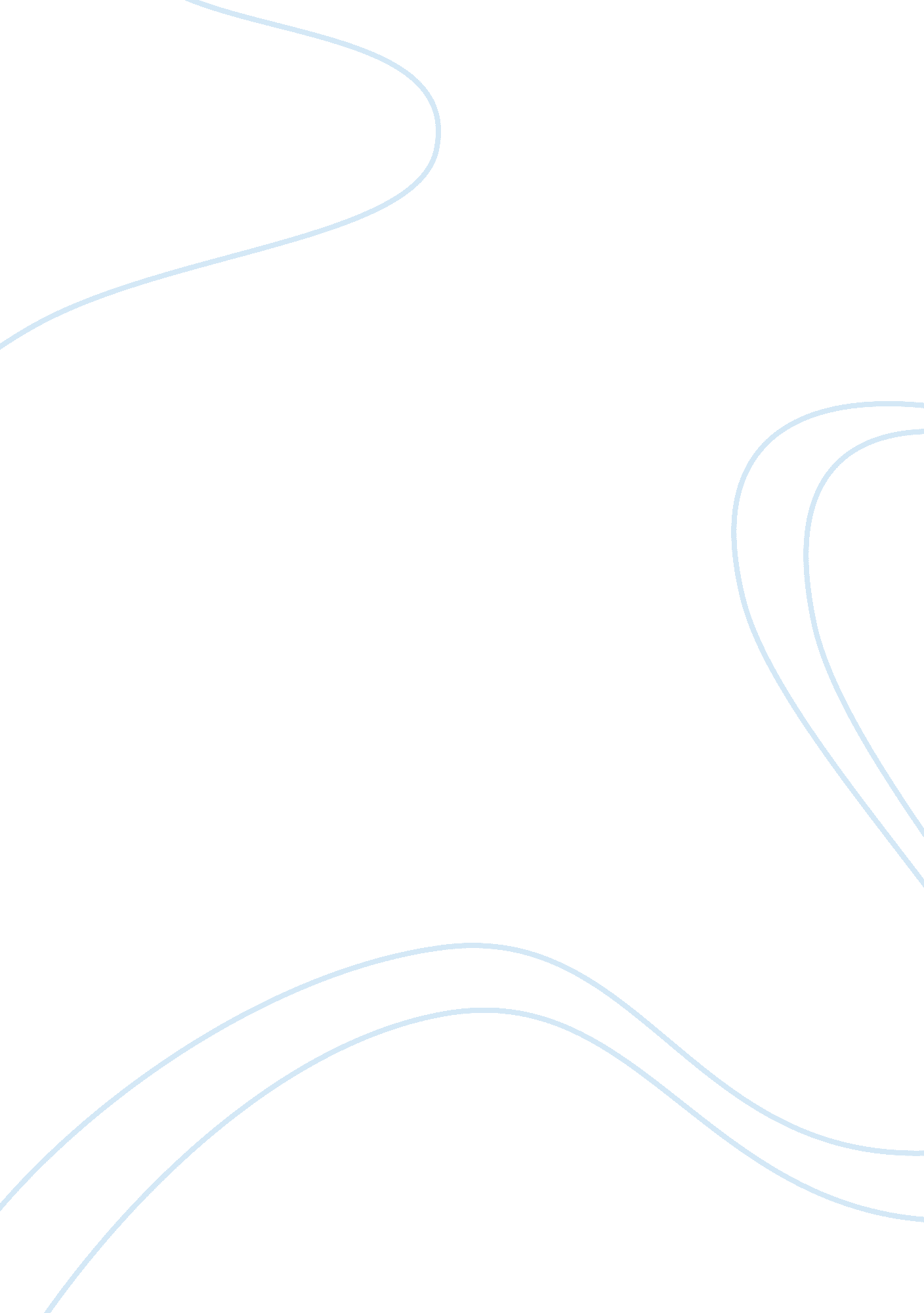 Importance of energy efficiency in buildings environmental sciences essayBusiness, Industries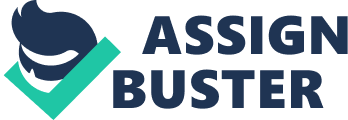 The World Business Council for sustainable development ( WBCSD ) identifies edifices as one of the chief sectors where `` megatrends '' are needed to transform the manner is energy used. The International Energy Agency ( IEA ) estimates that current tendencies in energy demand for edifices will excite about half of energy supply investings till 2030. The fuel crises in 1972-73 generated worldwide attempts to conserve fossil fuel and research for the alternate beginnings of energy. The usage of energy in edifices has increased in recent old ages due to the turning demand for warming and chilling in edifices. Though betterments have been made towards accomplishing energy efficiency in edifices, nevertheless, there is a demand for a more incorporate attack. [ I ] Buildings are responsible for at least 40-50 % of energy usage in most states. The absolute figure is lifting fast, as building roars, particularly in developed states such as China, UAE and India. It is indispensable to move now, because edifices can do a major part to undertaking clime alteration. [ two ] Today in modern edifices Heating, Lighting, Ventilation and Air-conditioning systems are required to be more energy efficient while adhering to an ever-increasing demand for better indoor air quality and public presentation. Researchers believe that it is possible to obtain nest eggs of around 30 % through the usage of new and better design techniques and tools. Most of these nest eggs are based on an incorporate system design attack. The focal point of Architectural pattern has remained `` object devising '' and small attending is being paid to analysing the public presentation of the edifice. Though many tools are available to entree the energy public presentation of edifices, nevertheless, there usage has remained really limited. 2. 1. 1 Importance of Energy Efficiency in Buildings Integrating energy efficient design features into edifices has become a top precedence in recent old ages. Because energy-efficient edifices cut down both resource depletion and the inauspicious environmental impacts ofpollutiongenerated by energy production, it is frequently considered to be the basis of sustainable design. Low energy edifice design is non merely the consequence of using one or more stray engineerings. Rather, requires protagonism and action on the portion of the design squad throughout the full undertaking development procedure. The whole-building attack is easy worth the clip and attempt, as it can salvage 30 % or more in energy costs over a conventional edifice design. Indeed, one of the cardinal attacks for energy efficient design is to put in the edifice 's signifier and enclosure ( e. g. , Windowss, walls ) so that the warming, chilling, and illuming tonss are reduced, and in bend, smaller, less dearly-won warming, ventilating, and air conditioning systems are needed. In planing energy efficient edifices, it is of import to appreciate that the underlying intent of the edifice is neither to salvage nor utilize energy. Rather, the edifice is at that place to function the residents and their activities. An apprehension of edifice tenancy and activities can take to constructing designs that non merely salvage energy and cut down costs, but besides better resident comfort and workplace public presentation. As such, low-energy edifice design is a critical constituent of sustainable, green & A ; energy efficient design. The energy efficient design procedure begins when the residents ' demands are assessed and a undertaking budget is established. The proposed edifice is carefully sited and its programmed infinites are carefully arranged to cut down energy usage for warming, chilling, and illuming. Its warming and chilling tonss are minimized by planing standard edifice elements windows, walls, and roofs so that they control, collect, and store the Sun 's energy to optimal advantage. These inactive solar design schemes besides require that peculiar attending be paid to constructing orientation and glazing. Take together, they form the footing of integrated, whole edifice design. Finally, by integrating edifice incorporate photovoltaics into the installation, some conventional edifice envelope stuffs can be replaced by energy bring forthing engineerings. For illustration, photovoltaics can be integrated into window, wall, or roof assemblies, and pdrel glass, fanlights, and roof become both portion of the edifice tegument and a beginning of power coevals. 2. 1. 2 Scope of Energy Efficiency in Pakistan Pakistan faces really serious energy jobs particularly for the last one decennary. Its energy resources base is limited. Its domestic production will non maintain gait with the rise in demand. Energy sector experts estimate that by the mid of 2010, the demand of electricity would be about 22, 000 megawatts. This figure points at the built-in deficit of about 3, 000 megawatts even if the installed capacity performs the best. During the extremum season, this deficit could make anyplace from 4, 000 to 6, 000 megawatts. Pakistan produces electricity with three beginnings i. e. hydroelectric ( 6, 463 megawatts, 33 % ) , thermic ( 12, 580 megawatts, 65 % ) and atomic ( 462 megawatts, 2 % ) . Because of the H2O deficit in winter, the potency of hydroelectric powers falls dramatically. Load direction plan is traveling on during the whole twelvemonth ; the job has intensified in the last twosome of old ages. Besides the economic and fiscal attempt associated with the enlargement of the electricity sector, there is a demand to develop a guideline for the maximal use of the energy resources we have. As the edifice sector including Industries, Commercial & As ; Office Buildings, Domestic edifices, devour 76 % electricity ; the edifices should be addressed decently sing the energy efficiency. National edifice codifications that include energy efficiency considerations can be an effectual tool to guarantee the edifices efficiency for minimal energy ingestion. 2. 2 Focus Problem In Pakistan increased population, industrialisation and commercial activities has generated an energy demand. A However, a critical rating would uncover that most of the current edifices are non designed maintaining in position the local climatic conditions. Excessive usage of concrete and glass, high degrees of light and heavy trust on infinite conditioning equipment are a common characteristic of our edifices. These edifices need excess energy to be made comfy for their residents. So there is a demand to turn to the energy issues related to these edifices at their conceptual phase. 2. 3 Area of Focus In Pakistan a broad scope of commercial / office edifices, get downing from a individual floor construction to high rise multi floor edifices. Sing the range of work, it is non possible to spread out the research canvas for all edifice types. The current research will be focused to research the energy issues merely in high rise office edifices. 2. 4 Aims The chief aim of the research is to look into the undermentioned schemes ; To look into which edifice constituents and systems are responsible for energy ingestion in high rise office edifices. To place how much energy is consumed in such edifices. To place tools that may used for the appraisal of energy public presentation in edifices. 2. 5 Research Methodology Methodology or usage of different methods is needed to accomplish the chief aim of research. A wide scope of information was needed. Much of this was done from assorted books, literature, and research repapers. Some trouble was encountered in the hunt of suited energy imitating tool for the intent of energy simulation of the selected instance surveies. Finally `` eQuest '' was selected for energy simulation tool ; as it is really effectual for constructing energy simulation with friendly graphical user interface. A elaborate survey is carried out with the aid of the user 's manual to understand the package before its application on the instance surveies. An country in Lahore is identified for the choice of instance surveies. Two office edifices were selected on the footing of research aims. A field study was besides carried out to analyze the selected countries of the metropolis of Lahore The energy simulation procedure requires a informations aggregation from all related advisers of the selected edifices. Before the choice of a instance survey it was really of import that all concerned informations required for the package `` eQuest '' should be available from the related advisers. 